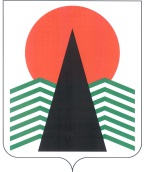 АДМИНИСТРАЦИЯ  НЕФТЕЮГАНСКОГО  РАЙОНАпостановлениег.НефтеюганскО внесении изменений в постановление администрации Нефтеюганского района от 20.11.2017 № 2089-па-нпа «Об оплате труда работников, предоставлении социальных гарантий и компенсаций работникам муниципального 
казенного учреждения  «Центр бухгалтерского обслуживания и организационного обеспечения образования»В соответствии со статьями 130, 144, 145 Трудового кодекса Российской Федерации, пунктом 4 статьи 86 Бюджетного кодекса Российской Федерации, Уставом муниципального образования Нефтеюганский район  п о с т а н о в л я ю:Внести в приложение № 1 к постановлению администрации Нефтеюганского района от 20.11.2017 № 2089-па-нпа «Об оплате труда работников, предоставлении социальных гарантий и компенсаций работникам муниципального казенного учреждения «Центр бухгалтерского обслуживания и организационного обеспечения образования» следующие изменения:Пункт 3.1 раздела 3 изложить в следующей редакции: 	«3.1. К выплатам компенсационного характера относятся:выплаты за работу в местностях с особыми климатическими условиями;выплаты за работу в условиях, отклоняющихся от нормальных 
(при совмещении профессий (должностей), работе в выходные и нерабочие праздничные дни, расширении зон обслуживания, увеличении объема работы или исполнении обязанностей временно отсутствующего работника без освобождения 
от работы, определенной трудовым договором.».Подпункт 3.3.4 пункта 3.3 раздела 3 признать утратившим силу. Настоящее постановление подлежит официальному опубликованию 
в газете «Югорское обозрение» и размещению на официальном сайте органов 
местного самоуправления Нефтеюганского района.Настоящее постановление вступает в силу после официального 
опубликования и распространяет свое действие на правоотношения, возникшие 
с 01.01.2018.Исполняющий обязанности Главы района							С.А.Кудашкин03.12.2018№ 2169-па-нпа№ 2169-па-нпа